      LOYOLA COLLEGE (AUTONOMOUS), CHENNAI – 600 034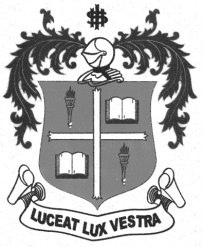     M.A. DEGREE EXAMINATION - APPLIED HISTORYSECOND SEMESTER – APRIL 2012HT 2954/1813 - INTELLECTUAL HISTORY OF INDIA               Date : 26-04-2012 	Dept. No. 	  Max. : 100 Marks    Time : 9:00 - 12:00                                              	PART – A Answer any Four of the following in about 100 words each:			  (4 x 5 = 20 Marks)ModernismDravida KazhagamTotal RevolutionServants of India SocietyAligarh MovementDefine SocialismPART – BAnswer any Two of the following in about 200 words:				 (2 x 10 = 20 Marks)Write a brief note on social ideas of Rajaram Mohan Roy.Examine the objectives and activities of SNDP.Point out the significant ideas of Tagore on Nationalism.Give an account of Nehru’s attitude towards communism.PART – CAnswer any Three of the following in about 1200 words:			 (3 x 20 = 60 Marks)Analyse the political and economic condition of India in 19th century India.Describe the contributions of E.V. Ramasamy Naicker to Tamil Society.Examine the Political Thought of Jaya Prakash Naryan.Discuss the socio-economic and political philosophy of Gandhiji.Assess the contributions of Dr. B.R. Ambedhkar to the Indian constitution.************